Okulumuz Rehberlik servisi ve okul idaresi koordinatörlüğünde  Bilgi Teknolojileri Kurumu Uzmanlarınca öğrenci ve velilerimize Teknolojinin Doğru kullanımı ve Güvenli İnternet konularında seminer verilmiştir.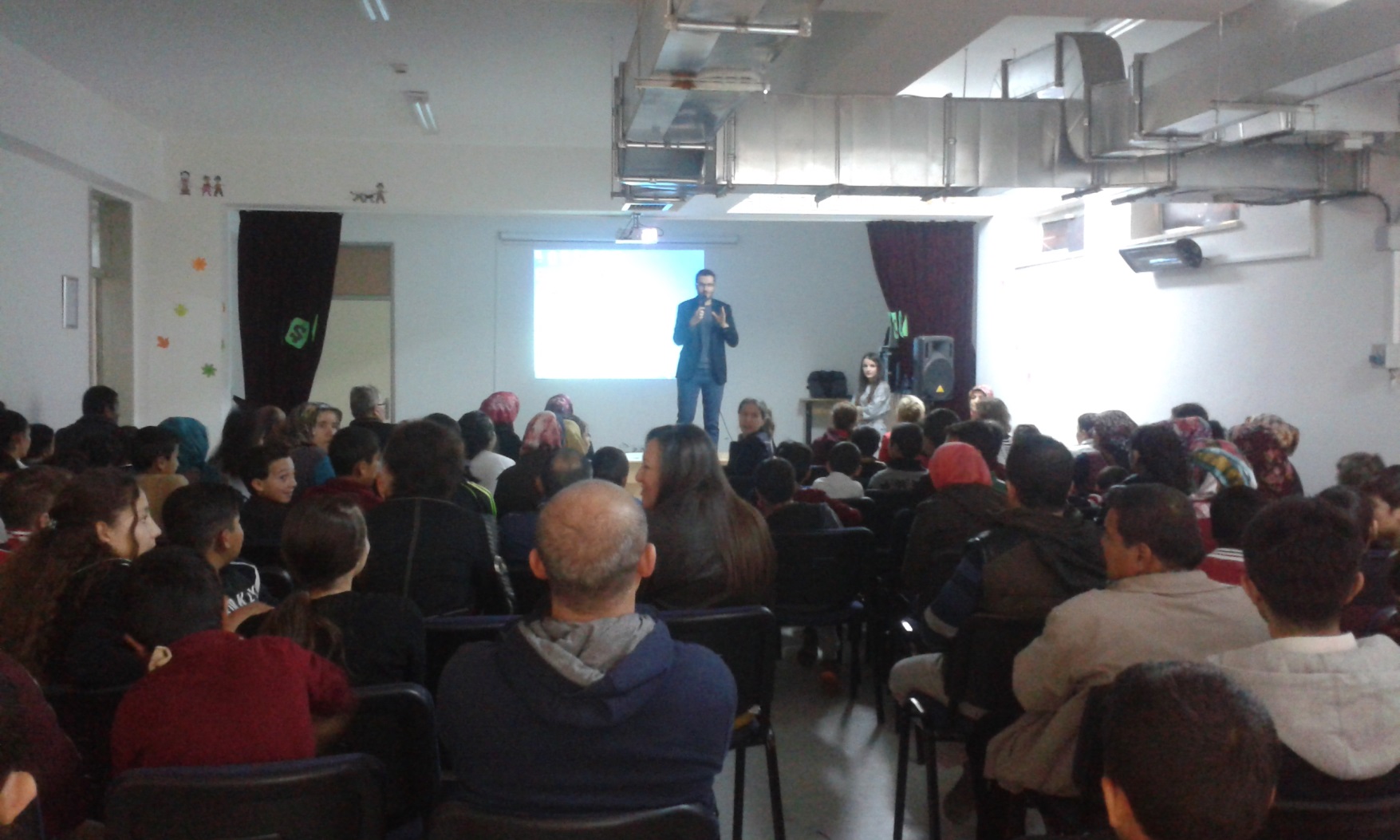 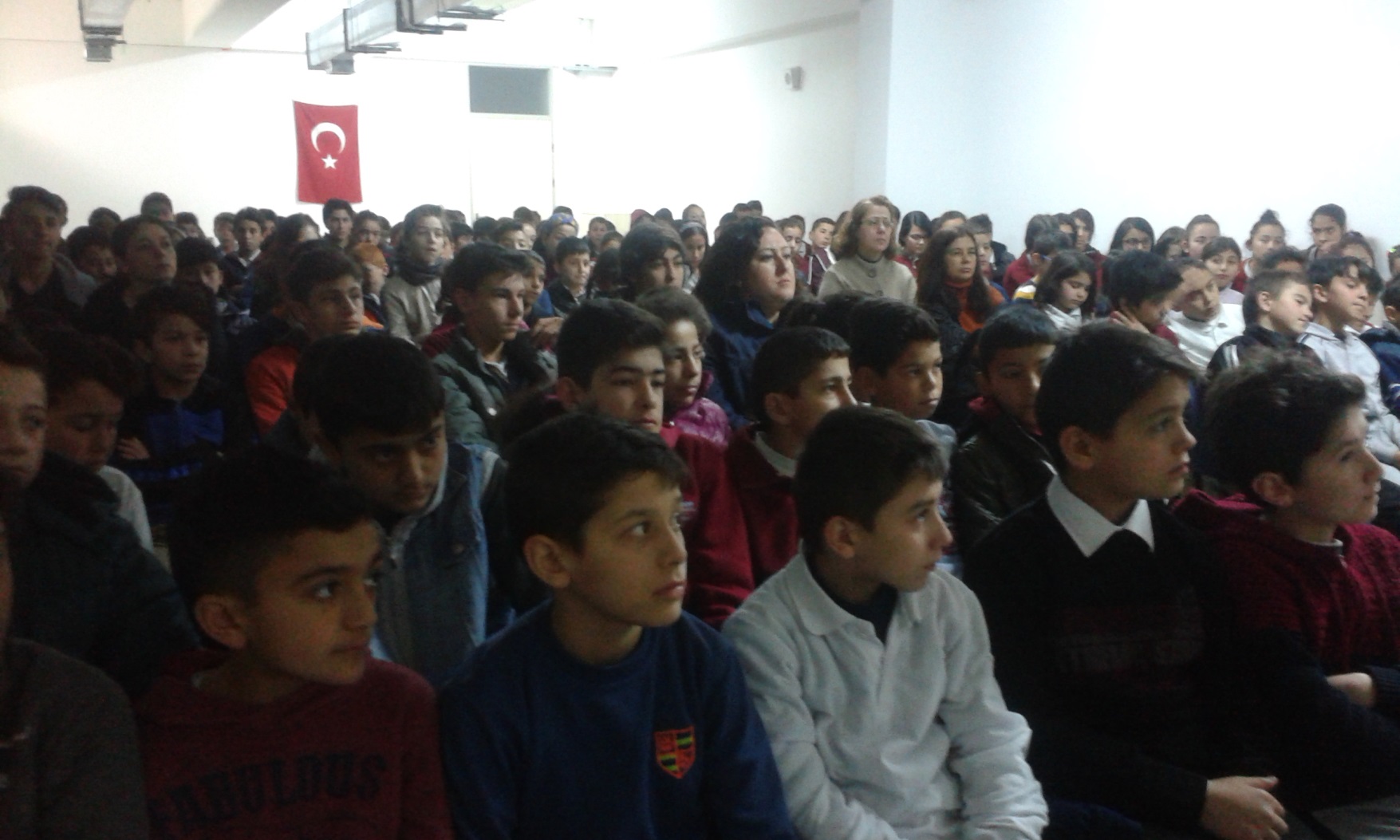 